Summary of Legislation: This bill would establish an Office of Animal Welfare (“Office”), headed by a Director appointed by the Mayor. The Office would be vested with the power to advise and assist the Mayor in the coordination and cooperation between agencies relating to animal welfare administration, regulation, management, and programs; review and recommend budget priorities relating to animal welfare; prepare an annual animal welfare report; serve as liaison for the City regarding animal welfare; provide outreach and education on animal welfare programs and humane treatment of animals; and perform other duties the Mayor may assign.Effective Date: This local law would take effect 120 days after it becomes law. Fiscal Year In Which Full Fiscal Impact Anticipated: Fiscal 2020Fiscal Impact Statement:Impact on Revenues: It is anticipated that the proposed legislation would not affect revenues.Impact on Expenditures: It is anticipated that the proposed legislation would not affect expenditures resulting from the enactment of Proposed Intro. 1478-A as the relevant City agencies would utilize existing resources to fulfill the requirements of this legislation. Current staff are devoted for the purposes named in the legislation.  Source of Funds To Cover Estimated Costs: N/ASource of Information: 	New York City Council Finance Division      Department of Health and Mental HygieneEstimate Prepared By: 	Lauren Hunt, Financial AnalystEstimate Reviewed By:	Nathan Toth, Deputy Director, NYC Council Finance Division Crilhien R. Francisco, Unit Head, NYC Council Finance Division Stephanie Ruiz, Assistant Counsel, NYC Council Finance DivisionLegislative History: This legislation was introduced to the full Council as Int. No. 1478 on March 28, 2019 and was referred to the Committee on Health (“Committee”). A hearing was held by the Committee on June 18, 2019 and the bill was laid over. The legislation was subsequently amended and the amended legislation, Proposed Intro. 1478-A, will be voted on by the Committee at a hearing on October 29, 2019. Upon a successful vote by the Committee, Proposed Intro. No. 1478-A will be submitted to the full Council for a vote on October 30, 2019.Date Prepared: October 24, 2019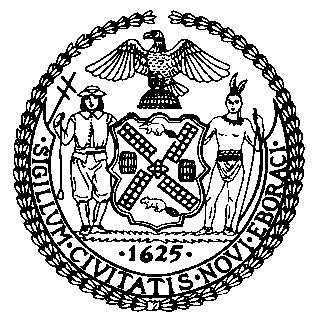 The Council of the City of New YorkFinance DivisionLatonia Mckinney, DirectorFiscal Impact StatementProposed Intro. No:  1478-ACommittee: HealthTitle: A Local Law to amend the New York city charter, in relation to the establishment of an office of animal welfareSponsors: Council Members Brannan, Holden, Koslowitz, Lander, Powers, Kallos, Adams, Dromm, Rosenthal, Cabrera, Levine, Moya, Reynoso, Grodenchik, Chin, Richards, and CornegyEffective FY20FY Succeeding Effective FY21Full Fiscal Impact FY21Revenues$0$0$0Expenditures$0$0$0Net$0$0$0